ՀՀ Կրթության եվ գիտության նախարարությունԴպրոցականների համահայկական օլիմպիադա քիմիայիցՄարզային փուլ 10-րդ դասարանÊÝ¹Çñ 10-1.Լաբորանտը լաբորատորիայում գտել է 4 ապակյա սրվակ, որոնց մեջ լցված էր սպիտակ բյուրեղական նյութեր: Բոլոր սրվակների վրա գրված էր սոդա: Լաբորանտը փորձեց և տեսավ, որ բոլոր նյութերը ջրում լուծվում են: Նմուշների վրա աղաթթու ավելացնելիս 4-ից երեքի դեպքում գազ անջատվեց: Լաբորանտը որոշեց գազերը չափել: Այդ նպատակով նա կշռեց երեքական գրամ յուրաքանչյուր սոդայից, լուծեց 5 մլ ջրում և յուրաքանչյուր լուծույթի վրա դանդաղ ավելացրեց 15 մլ աղաթթու (ρ = 1,05 գ/մլ):  Անջատված գազերը հավաքեց  22(С և 740 մմ սնդիկի սյան ճնշման տակ: Փորձի արդյունքները ներկայացված են աղյուսակում: Թվարկե'ք սոդաների անվանումները, որոնք գտավ լաբորանտըԳրե'ք յուրաքանչյուր սոդայի անվանումը և գրեք դրանց միջազգային անվանումները.Հաշվարկների հիման վրա (ընդունեք, որ բոլոր ռեակցիաներն ընթացել են քանակապես, իսկ գազերի լուծելիությունն անտեսեք) գտեք, թե որ սոդան է օգտագործվել 1, 2 և 3 փորձերում` համապատասխանորեն.Հաշվե'ք քլորաջրածնի զանգվածային բաժինն (%) օգտագործված աղաթթվում.Լուծում1. Կաուստիկ, խմելու,կալցինացված, բյուրեղական2. Աղաթթվի եվ երեք սոդաների փոխազդեցությունից գազ է անջատվում Կաուստիկ սոդայի եվ աղաթթվի փոխազդեցությունից գազ չի անջատվում: Հաշվենք նյութի քանակը յուրաքանչյուր նմուշում.  0,028 մոլ Na2CO3, 0,036 մոլ NaHCO3, 0,010 մոլ Na2CO3∙10H2O.3.Աղաթթուն դանդաղ ավելացնելիս կարբոնատից սկզբում առաջանում է հիդրոկարբոնատ.Na2CO3 + HCl = NaHCO3 + NaCl 				(1)NaHCO3 + HCl = NaCl + CO2 + H2O			(2)Հաշվենք անջատված  CO2 քանակը յուրաքանչյուր փորձում՝ համաձայն Կլապեյրոնի –Մենդելեեվի հավասարման., որտեղ R=8,314 Ջ/մոլ.Կ,  98,659 կՊ, T = 295,15 K.Կազմենք աղյուսակ.Համեմատենք աղյուսակի տվյալները յուրաքանչյուր սոդայի հաշված քանակների հետԿարելի է եզրակացնել, որ առաջին փորձում աղաթթուն փոխազդել է խմելու սոդայի լուծույթի հետ, երկրորդում՝ բյուրեղային սոդայի հետ, նշանակում է երրորդ փորձը տարվել է կալցինացված սոդայի հետ:  4.HCI պարունակությունն աղաթթվում պետք է որոշել հիմնվելով 3-րդ փորձի արդյունքների վրա, քանի որ միայն 3-րդ փորձում է, որ HCI-ը պակասորդով է, հակառակ դեպքում այդ փորձում կանջատվեր 0,028 մոլ CO2: Համաձայն (1) հավասարման պահանջվում է  0,028 մոլ HCl, որպեսզի կարբոնատը փոխարկվի հիդրոկարբոնատի: Կալցինացված սոդայի լուծույթից կանջատվի 0,015 մոլ CO2, որի համար կպահանջվի 0,015 մոլ HCl ըստ 2-րդ հավասարման: Այսպիսով երրորդ փորձում ծախսվել է 0,028 + 0,015 = 0,043 մոլ HCl. .Խնդիր 10.2 30 % զանգվածային բաժնով  սնդիկի (I) նիտրատի 264 գ լուծույթի մեջ մտցրել են երկաթի տաշեղներ: Որոշ ժամանակ անց աղի զանգվածային բաժինը դարձել է 9 %:Գրել ռեակցիայի հավասարումը:Որոշել ստացված մետաղի զանգվածը (գ):Վերջնական լուծույթում հաշվել նոր ստացված աղի զանգվածային բաժինը  (%):Որոշել գազի ծավալը (լ), որը կանջատվի մետաղական սնդիկի և խիտ ազոտական թթվի քանակական փոխազդեցությունից:Հաշվել մետաղական ցինկի այն քանակը (մոլ), որը վերջնական լուծույթից դուրս կմղի երկու մետաղներին` իրենց աղերից: Խնդիր 10. 3Ամոնիակը քիմիական արդյունաբերության բազմատոննանոց արտադրություն-                               ներից է: Յուրաքանչյուր տարի ստանում են ավելի քան 100 մլն. Տոննա ամոնիակ: Սինթեզի ռեակցիան դարձելի է. N2 + 3H2 ⇄ 2NH3.  200 օ°C և 1 մթն ճնշման պայմաններում հավասարակշռության հաստատունը Kx = 1, իսկ 400 °C և նույն ճնշման տակ  Kx = 0,01.1. Գրեք հավասարակշռության հաստատունի  Kx.արտահայտությունը2. Ջերմանջատի՞չ է, թե ջերմակլանիչ այդ ռեակցիան: Բացատրեք:3. Քանի մոլ ամոնիակ կարող է առաջանալ  200 օ°C 1 մոլ N2 և 3 մոլ H2?4. Հավասարակշռային խառնուրդը որոշակի պայմաններում առկա է 0,65 մոլ N2, 0,25 մոլ H2 և 0,1 մոլ NH3. Որ կողմ կտեղաշարժվի հավասարակշռությունը եթե այդ խառնուրդին ավելացվի 0,25 մոլ ազոտ: Բացատրեք ձեր պատասխանը: 1. 2. Տաքացնելիս հավասարակշռության հաստատունը փոքրանում է, այսինքն հավասարակշռությունը տեղաշարժվում է դեպի ելանյութերը: Լե Շատելյեի սկզբունքով դա նշանակում է, որ ռեակցիան ջերմանջատիչ է: 3. Ենթադրենք փոխարկվել է  a մոլ N2, այդ դեպքում կփոխազդի 3a մոլ H2 եվ առաջացել է  2a մոլ NH3. Ընդհանուր նյութերի քանակը ռեակցիայից հետո . (N2) + (H2) + (NH3) = (1–a) + (3–3a) + 2a = 4 – 2a....a = 0,34.(NH3) = 2  0,34 = 0,68 մոլ4. Հաշվենք նյութերի մոլային բաժիննեը ազոտն ավելացնելուց հետո եվ հաշվենք Q-ի արժեքը հավասարակշռության հաստատունին անալոգ:..Q-ի արժեքը մեծ է հավասարակշռության հաստատունի արժեքից..Դա նշանակում է, որ ռեակցիայի արգասիքն ավելի շատ է, քան անհրաժեշտ է հավասարակշռային խառնուրդի համար, հետեվաբար հավասարակշռության հաստատման համար պետք է ընթանա հակառակ ռեակցիան: Այսպիսով այս դեպքում ելանյութի ավելացումը կհանգեցնի հավասարակշռության տեղաշարժը դեպի ձախ:Մեկնաբանում: Դա հակասում է Լե Շատելյեի սկզբունքի ավանդական սահմանմանը, բայց ոչ իրեն սկզբունքին: Թվացող հակասությունը բացատրվում է նրանով, որ ազոտի քանակը սկզբնական խառնուրդում թերմոդինամիկորեն շահավետ չէ:Խնդիր 10.4.Համեմատե’ք ածխածնի (IV) օքսիդի և ծծմբի (IV) օքսիդների հատկությունները: Հաշվի առնելով այդ օքսիդների նմանություններն ու տարբերությունները:1) ներկայացրեք կառուցվածքային բանաձեվերը, ծծմբի եվ ածխածնի հիբրիդային վիճակները, կովալենտային անկյունը:2) կալցիումի հիդրօքսիդի քանակը (մոլ), որն անհրաժեշտ է 67,2 լ (ն.պ.) այդ օքսիդների խառնուրդի լրիվ չեզոքացման համար  	3) քլորի այն ծավալը (լ, ն.պ.), որը կփոխազդի երեք մոլ հավասարամոլային խառնուրդի հետ` ջրի առկայությամբ4) ստորև տրված նյութերից որի հետ է հնարավոր այդ երկու օքսիդների փոխազդեցությունը: Գրե՛ք հնարավոր ռեակցիաների հավասարումները:  1. Br2, 2. CaCO3, 3. NaBr:Լուծում.-O = C = O, sp-  հիբրիդացում, կովալենտային անկյունը 180օsp2- հիբրիդացում, կովալենտային անկյունը 120օ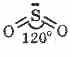 3 մոլ կալցիումի հիդրօքսիդSO2 + CI2 + 2H2O = H2SO4 + 2HCI33,6 լCaCO3 + CO2 + H2O = Ca(HCO3)2CaCO3 + SO2 + H2O = CaSO3 + H2GO3 ( CO2 + H2O)10.5 Ավարտել հետեվյալ ռեակցիաների հավասարումները. 1) Fe + CI2 2) Fe + H2O + O2 3) FeSO4(նոսր) + Na2CO3(նոսր) 4) Fe2(SO4)3 + Na2CO3+ H2O  5) Fe2(SO4)3 + Na2 SO3 + H2O 6) K2FeO4 + H2SO4 7) K2FeO4 + H2S + H2O  8) K2FeO4 + MnSO4 + HNO3 9) K2FeO4 + BaCI2 + H2O  10.5 Ավարտել հետեվյալ ռեակցիաների հավասարումները. 1) 2Fe + 3CI2  2FeCI32)2 Fe + 2H2O + O2  2Fe(OH)2Fe(OH)33) FeSO4(նոսր) + Na2CO3(նոսր) FeCO3 + Na2 SO44) Fe2(SO4)3 + 3 Na2CO3+ 3H2O 2Fe(OH)3+ 3Na2 SO4+ 3CO25) Fe2(SO4)3 + Na2 SO3 + H2O2FeSO4 + 2NaH SO46)4K2FeO4 + 10H2SO42Fe2(SO4)3 + 4K2SO4 + 3O2 + 10H2O7)2K2FeO4 + 3H2S + 2H2O  3S + 2Fe(OH)3 + 4KOH8) 5K2FeO4 + 3MnSO4 + 16HNO35Fe(NO3)3 + 3K2SO4 + 3KMnO4 + KNO3+ 8H2O9) 2K2FeO4 + 8BaCI2 + 8H2O  2FeCI3 + 4KCI + 3CI2 + 8Ba(OH)21234Ընդհանուր միավորները224210№ փորձV(գազ), մլ190022503370ԱնվանումըԲանաձեվըՄիջազգային անվանումըԿալցինացվածNa2CO3Նատրիումի կարբոնատԲյուրեղական սոդաNa2CO3∙10H2OՆատրիումի կարբոնատի դեկահիդրատՍննդի կամ խմելու սոդաNaHCO3Նատրիումի հիդրոկարբոնատ Կաուստիկ սոդաNaOHՆատրիումի հիդրօքսիդ№ փորձV(գազ), մլn(գազ), մոլ19000,03622500,01033700,015Բանաձեվանվանումn(սոդա), մոլNa2CO3Կալցինացված0,028Na2CO3∙10H2OԲյուրեղային0,010NaHCO3խմելու0,03612345Ընդհանուր միավոր14422 +2151234Ընդհանուրմիավոր22(բացատրելով)44(հաշվարկով)121234Ընդհանուր միավորներ422412123456789Ընդհանուր միավորներ11122223216